DAFTAR RIWAYAT HIDUP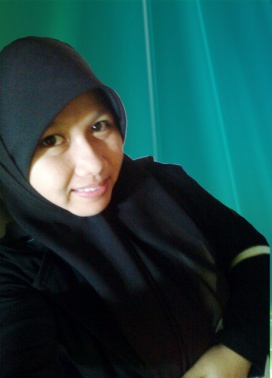 MAGHFIRAH, Lahir di Binanga Majene, pada tanggal 18 November 1988, anak ke lima dari lima bersaudara, dari pasangan Abd. Rasyid dengan ibunda Nawiah. Jenjang pendidikan yang ditempuh penulis mulai dari bangku Sekolah Dasar  di SD Negeri Inpres No 28 Putta’da Kabupaten Majene pada tahun 1994 dan tamat pada tahun 2000 kemudian penulis melanjutkan pendidikan di SMP Negeri I Sendana Kabupaten Majene pada tahun 2000 dan tamat pada tahun 2003 selanjutnya penulis melanjutkan pendidikan di SMA Negeri I Sendana Kabupaten Majene pada 2003 dan tamat pada tahun 2006. Pada tahun 2007 penulis melanjutkan studi di Program Studi Pendidikan Guru Pendidikan Anak Usia Dini Reguler S1 pada Fakultas Ilmu Pendidikan Universitas Negeri Makassar.